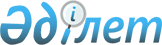 Об утверждении решения совета директоров акционерного общества "Фонд национального благосостояния "Самрук-Казына" о цене, количестве, структуре отчуждения акций акционерного общества "Национальная атомная компания "Казатомпром"Постановление Правительства Республики Казахстан от 3 июня 2020 года № 350.
      В соответствии с подпунктом 13) пункта 2 статьи 7 Закона Республики Казахстан от 1 февраля 2012 года "О Фонде национального благосостояния" Правительство Республики Казахстан ПОСТАНОВЛЯЕТ:
      1. Утвердить прилагаемое решение совета директоров акционерного общества "Фонд национального благосостояния "Самрук-Казына" о цене, количестве, структуре отчуждения акций акционерного общества "Национальная атомная компания "Казатомпром" (протокол заседания от 3 июня 2020 года № 173).
      2. Настоящее постановление вводится в действие со дня его подписания. Решение совета директоров акционерного общества "Фонд национального благосостояния "Самрук-Қазына" о цене, количестве, структуре отчуждения акций акционерного общества "Национальная атомная компания "Казатомпром"
      В соответствии с пунктом 9 статьи 22-1 Закона Республики Казахстан от 2 июля 2003 года "О рынке ценных бумаг", подпунктом 19) пункта 3 статьи 8 Закона Республики Казахстан от 1 февраля 2012 года "О Фонде национального благосостояния", пунктом 1 постановления Правительства Республики Казахстан от 19 октября 2018 года № 661 "О некоторых вопросах передачи в конкурентную среду акций акционерного общества "Национальная атомная компания "Казатомпром" и подпунктом 19) пункта 57 Устава совет директоров РЕШИЛ:
      1. Произвести отчуждение простых акций акционерного общества "Национальная атомная компания "Казатомпром", принадлежащих акционерному обществу "Фонд национального благосостояния "Самрук-Қазына" (далее – АО "Самрук-Қазына"), в том числе путем выпуска и размещения глобальных депозитарных расписок, базовым активом которых будут указанные акции (с соотношением одна акция равна одной глобальной депозитарной расписке), на следующих условиях:
      1.1. в пользу инвесторов, чьи заявки удовлетворяются по результатам проведенного ускоренного сбора заявок:
      1) цена отчуждения: 5 230,81 (пять тысяч двести тридцать целых восемьдесят одна сотая) тенге за одну простую акцию и 13 (тринадцать) долларов США за одну глобальную депозитарную расписку;
      2) количество отчуждения: 1 030 815 (один миллион тридцать тысяч восемьсот пятнадцать) простых акций и 14 865 608 (четырнадцать миллионов восемьсот шестьдесят пять тысяч шестьсот восемь) глобальных депозитарных расписок;
      3) структура отчуждения: а) не менее 20 % от общего количества отчуждения в пользу инвесторов, чьи заявки удовлетворяются по результатам проведенного ускоренного сбора заявок, будет предложено к приобретению на территории Международного финансового центра "Астана"; б) остальное количество будет предложено на территории иностранных государств (в том числе на Лондонской фондовой бирже); 
      1.2. в пользу индивидуальных инвесторов (граждан Республики Казахстан), которые подадут заявки на территории Международного финансового центра "Астана" в соответствии с условиями предложения (далее – Индивидуальный инвестор):
      1) цена отчуждения: 5 230,81 (пять тысяч двести тридцать целых восемьдесят одна сотая) тенге за одну простую акцию и 13 (тринадцать) долларов США за одну глобальную депозитарную расписку;
      2) количество отчуждения: не более 385 000 (триста восемьдесят пять тысяч) в совокупности простых акций и глобальных депозитарных расписок. При этом, то количество простых акций и глобальных депозитарных расписок, на которое не будет получено соответствующих заявок Индивидуальных инвесторов, остается в собственности АО "Самрук-Қазына" в виде простых акций;
      3) структура отчуждения: 100% от общего количества отчуждения в пользу Индивидуальных инвесторов будет предложено к приобретению на территории Международного финансового центра "Астана".
					© 2012. РГП на ПХВ «Институт законодательства и правовой информации Республики Казахстан» Министерства юстиции Республики Казахстан
				
      Премьер-Министр
Республики Казахстан 

А. Мамин
Утверждено
постановлением Правительства
Республики Казахстан
от 3 июня 2020 года № 350